Horndean Parish Council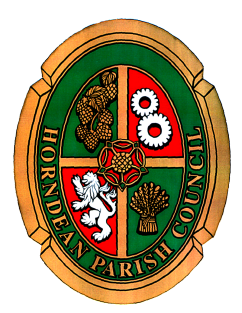 STAFF COMMITTEENOTICE OF MEETINGA MEETING OF THE STAFF COMMITTEE WILL BE HELD ON MONDAY 27 FEBRUARY 2023 AT 11.30 A.M. IN NAPIER HALL COMMITTEE ROOM.Members are summoned to attend.     		Carla Baverstock-Jones FSLCC, GCILEx, MCMIChief Officer21 February 2023AGENDATo receive apologies for absence.Declaration of interest:  Members are reminded of their responsibility to declare any disclosable pecuniary interest which they may have in any item of business on the agenda no later than when that item is reached. Unless dispensation has been granted, you may not participate in any discussion of, or vote on, or discharge any function related to any matter in which you have a pecuniary interest as defined by regulations made by the Secretary of State under the Localism Act 2011. You must withdraw from the room or chamber when the meeting discusses and votes on the matter.To receive and approve the Minutes of the meeting held on the 23 January 2023.To agree to exclude the public and press, in the view that publicity would prejudice the public interest by reason of the confidential nature of the business or arising out of the business about to be transacted. (Public Bodies (Admissions to meetings) Act 1960)To receive and approve the Confidential Minutes of the meeting held on the 23 January 2023.To receive and consider the updated information and review of staff salaries.